23/02/2021BionexoResultado da Tomada de PreçosNº20210802M012HMI"O Instituto de Gestão e Humanização – IGH, entidade de direito privado e sem finslucrativos, classificado como Organização Social, vem tornar público o Resultado da Tomadade Preços, com a finalidade de adquirir bens, insumos e serviços para o HMI - HospitalEstadual Materno-Infantil Dr. Jurandir do Nascimento, com endereço à Av. Perimetral, s/n,Qd. 37, Lt. 14, sala 01, Setor Coimbra, Goiânia/GO, CEP: 74.530-020.Objeto: ACESSÓRIOS DE EQUIPAMENTOS MÉDICOSBionexo do Brasil LtdaRelatório emitido em 23/02/2021 16:44Tipo de Compra: Cotação via Bionexo/ E-mailData da publicação: Goiânia, 23 de Fevereiro de 2021."CompradorIGH - Hospital Materno Infantil (11.858.570/0002-14)Rua R 7, esquina com Av. Perimetral s/n - Setor Oeste - GOIÂNIA, GO CEP: 74.530-020Relação de Itens (Confirmação)Pedido de Cotação : 156105982COTAÇÃO Nº 7455 - ACESSÓRIOS DE EQUIPAMENTO MÉDICO - HMI MARÇO/2021Frete PróprioObservações: *PAGAMENTO: Somente a prazo e por meio de depÃ³sito em conta PJ do fornecedor. *FRETE: SÃ³serao aceitas propostas com frete CIF e para entrega no endereco: RUA R7 C/ AV PERIMETRAL, SETORCOIMBRA, Goiania/GO CEP: 74.530-020, dia e horario especificado. *CERTIDÃES: As Certidoes Municipal,Estadual de Goias, Federal, FGTS e Trabalhista devem estar regulares desde a data da emissao da proposta atÃa data do pagamento. *REGULAMENTO: O processo de compras obedecera ao Regulamento de Compras do IGH,prevalecendo este em relacao a estes termos em caso de divergencia.Tipo de Cotação: Cotação NormalFornecedor : Todos os FornecedoresData de Confirmação : TodasFaturamentoMínimoValidade daPropostaCondições dePagamentoFornecedorPrazo de EntregaFrete ObservaçõesGleidson Rodrigues RanulfoEireli - EppGOIÂNIA - GOGleidson Rodrigues Ranulfo - 625dias após1R$ 600,000015/02/202130 ddlCIFnullconfirmação3093-5116cotacoesopcao@gmail.comMais informaçõesProgramaçãode EntregaPreçoUnitário FábricaPreçoValorTotalProdutoCódigoFabricante Embalagem Fornecedor Comentário JustificativaRent(%) QuantidadeUsuárioCOMADRE EMACO INOXADULTO -> -MATERIAL ACOINOXIDAVEL -DIMENSOESAPROXIMADAS40X28CM(COMPRIMENTOX LARGURA) -CAPACIDADEAPROXIMADACOMADRETIPO PATiagoFarias DeSouza430X30CM.500 MLGleidsonRodriguesRanulfoR$R$R$670,0000216674-UNIDADEnull-5 UnidadeACO 304 -FORTINOX-134,0000 0,0000Eireli - Epp19/02/202112:59FORTINOX3.5L -COMADRE TIPOPA. - UNIDADETotalParcial:R$670,000055.0.0Total de Itens da Cotação: 3Total de Itens Impressos: 1TotalGeral:R$670,0000Clique aqui para geração de relatório completo com quebra de páginahttps://www.bionexo.com.br/jsp/RelatPDC/relat_adjudica.jsp1/1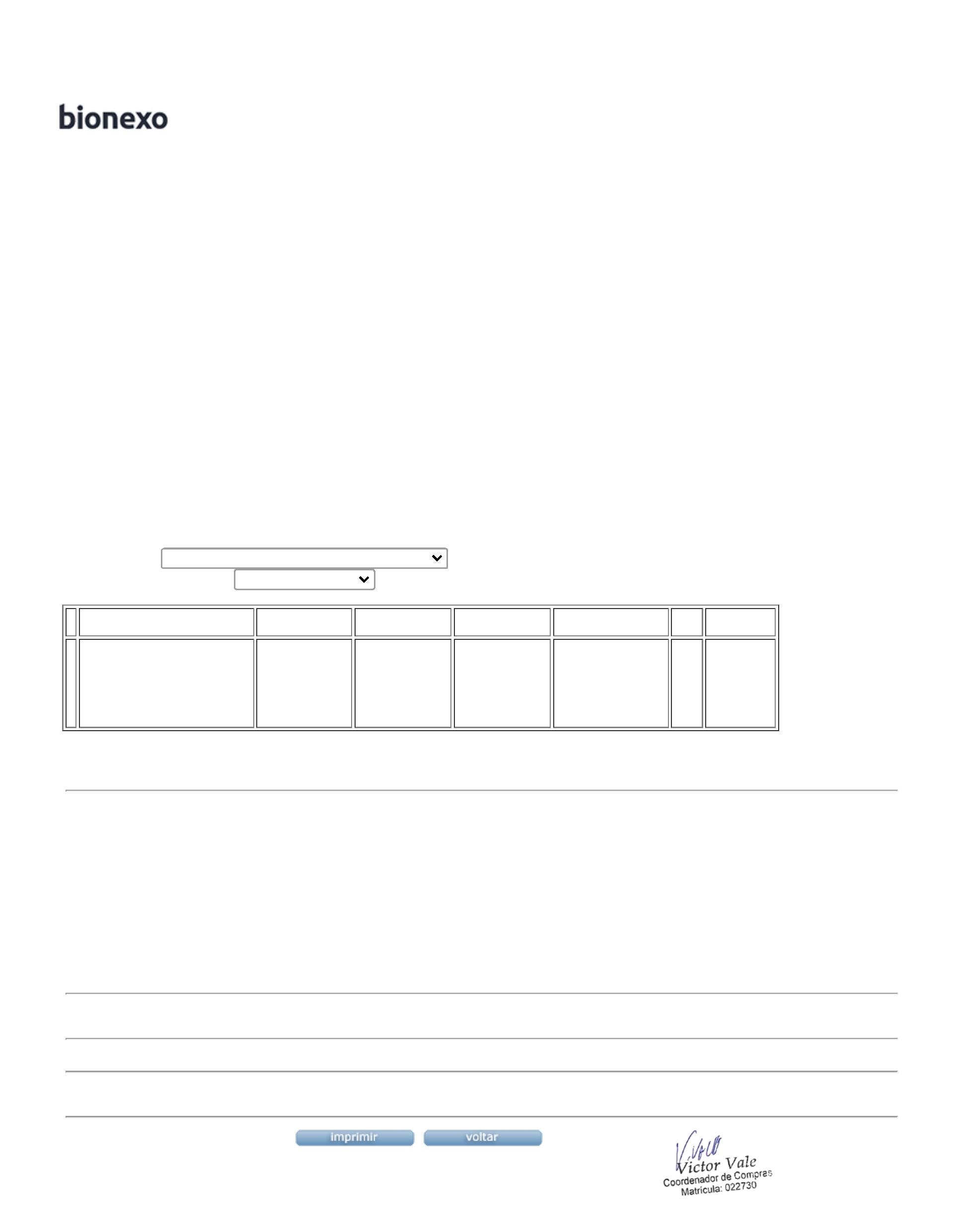 